COMUNE DI MONTE SAN GIOVANNI IN S. 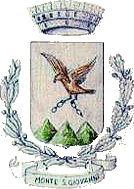 Medaglia d’Argento al Valor Civile	Provincia di RietiAllegato B – schema di domanda di partecipazioneAl SindacoDel Comune di Monte San Giovanni In SabinaViale Regina Margherita n.202040 MONTE SAN GIOVANNI IN SABINA (RI)OGGETTO: manifestazione di interesse a partecipare alla procedura per l'affidamento dell’incarico di componente del Nucleo di Valutazione del Comune di Monte San Giovanni In Sabina.Il sottoscritto/a _____________________________________________________________________Codice Fiscale _____________________________ nato/a __________________________________il ________________ residente in ______________________________ Cap ___________________Via/Piazza _____________________________ n. _____ telefono ____________________________, pec____________________________________________MANIFESTAil proprio interesse a partecipare alla procedura per l'affidamento dell'incarico di componente del Nucleodi Valutazione del Comune di Monte San Giovanni In Sabina.A tal fine, ai sensi degli articoli 46, 47 e 48 del D.P.R. n. 445/2000 e consapevole delle sanzioni penali previste dall'art. 76 del citato Decreto, dichiara, sotto la propria personale responsabilità, di essere in possesso dei seguenti requisiti:cittadinanza italiana o di uno degli Stati membri dell’U.E.;godimento dei diritti civili e politici;non rivestire incarichi pubblici elettivi o cariche in partiti politici o in organizzazioni sindacali o avere rapporti continuativi di collaborazione o di consulenza retribuiti con le predette organizzazioni o aver avuto simili rapporti nei tre anni precedenti la designazione;non aver riportato condanne penali e non avere procedimenti penali in corso a proprio carico;titoli di studio:diploma di laurea in _________________________________, conseguito in data_________________, con la votazione di______________, ;titolo di studio post-universitario in ambiti afferenti ai settori dell’organizzazione e della gestione del personale presso soggetti pubblici o privati, del management, della pianificazione e controllo di gestione, o della misurazione e valutazione delle performance_____________________ conseguito in data_________________________ presso ___________________________________  In alternativa al possesso di un titolo di studio postuniversitario, il possesso dell’esperienza superiore ai 5 anni, in posizioni di responsabilità, anche presso aziende private, nel campo del management, della pianificazione e controllo di gestione, dell’organizzazione e del personale, della misurazione e valutazione della performance e dei risultati ovvero in possesso di un’esperienza giuridico-organizzativa______________________________________________________________________________Di non essere stato condannato con sentenza irrevocabile, salvi gli effetti della riabilitazione, per un delitto contro la pubblica amministrazione, contro la fede pubblica, contro il patrimonio, contro l'ambiente, contro l'ordine pubblico, contro l'economia pubblica ovvero per un delitto in materia tributaria;Di non essere in stato di interdizione anche temporanea o di sospensione dagli uffici direttivi delle persone giuridiche e delle imprese; - Di non essere stato condannato con sentenza irrevocabile, salvi gli effetti della riabilitazione, alla reclusione per un tempo superiore a due anni per qualunque delitto non colposo; Di non essere stato motivatamente rimosso dall'incarico di componente di Nucleo di valutazione od Organismo indipendente di valutazione prima della scadenza del mandato;- Di non aver svolto incarichi politici presso il Comune, come Sindaco, assessore, consigliere comunale, nel triennio precedente la nomina; Di non rivestire incarichi pubblici elettivi o cariche in partiti politici o in organizzazioni sindacali ovvero non abbiano rapporti continuativi di collaborazione o di consulenza con gli stessi, ovvero non abbiano rivestito incarichi o cariche nei tre anni precedenti la designazione;  Di non trovarsi, nei confronti del Comune, in una situazione di conflitto, anche potenziale, di interessi propri, del coniuge, di conviventi, di parenti, di affini entro il secondo grado; Di non essere magistrato ordinario, amministrativo, contabile e militare, avvocato e procuratore dello Stato, salvo che non siano collocati fuori ruolo; Di non avere un rapporto di coniugio, convivenza, parentela o affinità entro il secondo grado con Direttori di Area del Comune o con componenti degli organi politici del Comune; Di non essere revisore dei conti presso il Comune;  Di non essere lavoratore in pensione;  Di non trovarsi in alcuna altra situazione che precluda la capacità di sottoscrivere contratti con la pubblica amministrazione e di espletare l’incarico oggetto della selezione; Di conoscere e accettare l’avviso. Se dipendente di altra pubblica amministrazione, dichiara che la pubblica amministrazione è ………………………………………………………………., con sede in ….................................... ……………………………….Consente il trattamento dei dati personali nel rispetto del D. Lgs. n. 196/2003 e dell’art. 13 del Regolamento UE 679/2016 e nelle forme previste dall'avviso di attivazione del procedimento, nonché, in caso di nomina, la diffusione degli stessi come previsto dall'avviso e dalle leggi vigenti.Le comunicazioni riguardanti il procedimento di cui trattasi dovranno essere inviate all'indirizzo pec_____________________________ Allega il proprio curriculum vitae, dichiarando che esso è stato redatto ai sensi dell’art. 76, DPR 445/2000 e copia documento di identitàLuogo e data Firma	